WALT: To subtract whole numbers with more than 4 digits, including using formal written methodsWILF:Layout the addition calculation ensuring:the biggest number is firstplace value is accurateBegin by subtracting from your ones column (if you don’t have enough, borrow from next door)Repeat with all the other columnsEnjoy playing these games https://www.topmarks.co.uk/maths-games/daily10https://www.bbc.co.uk/games/embed/guardians-mathematicaExample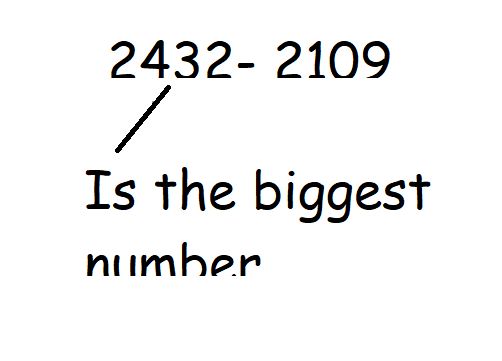 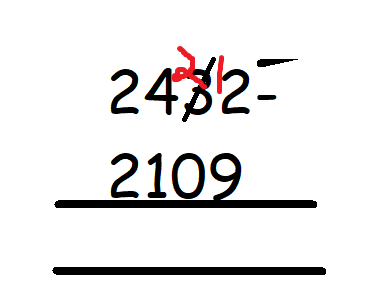 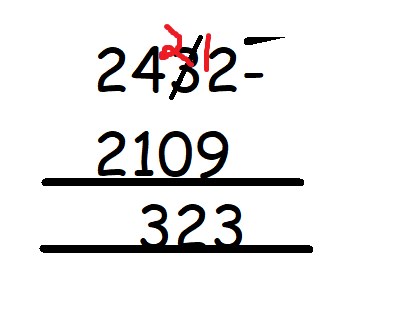 Fluency 3545 - 2314=5467 - 1294=7351 - 1034=7463 - 3466=Challenging12543 - 4563=24300 - 3268=34563 -  23837=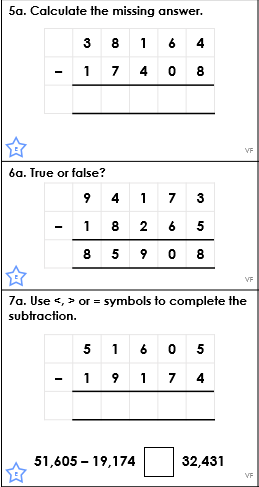 Reasoning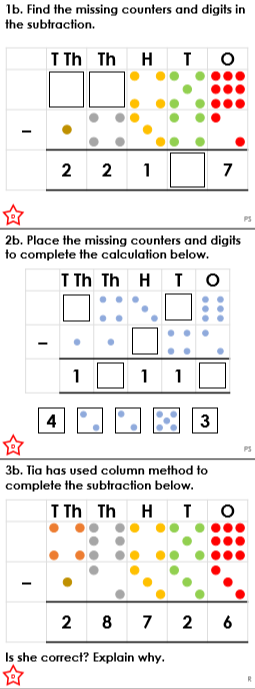 Missing Digits 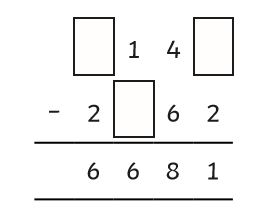 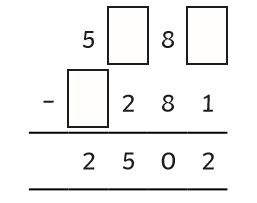 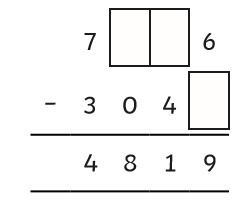 Game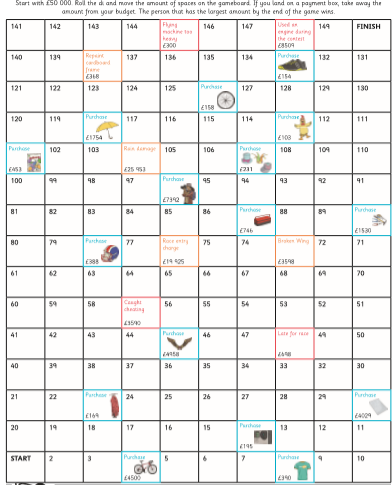 